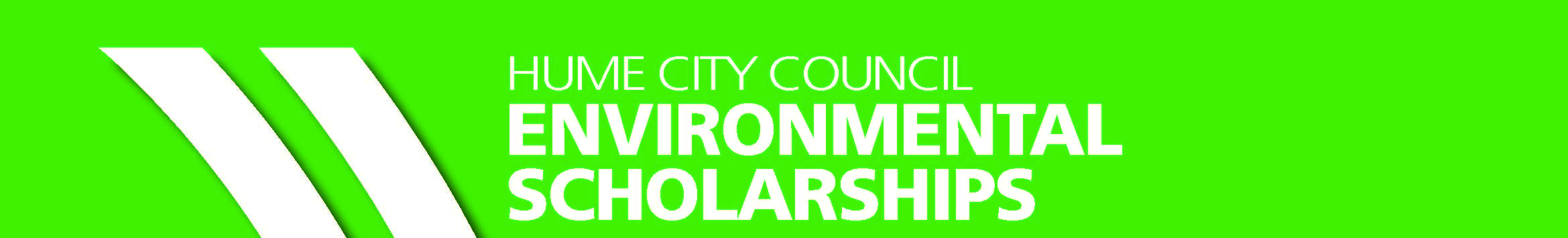 APPLICATION FORM				Date application submitted: ________________Date of course: 	________________Deadline for course payment*: ________________	*Note that applications must be received at least two weeks before payment is due.		Applicant detailsName: __________________________________Email: __________________________________Phone number: __________________________Address: ________________________________Date of birth: ____________________________Languages spoken at home: ________________Training / Conference detailsTraining / conference title: ________________________________________Training / conference total cost: __________________________________Amount requested* : ____________*Must be no more than 80 per cent of the total cost, and maximum $1500 gst exclusiveName of organisation running the training / conference: ____________________________________________Contact name and phone number of organiser: ___________________________________________________Web address: ___________________________________________________Please attach Course Outline including times, dates, location and content covered (or provide web address)If there are eligibility requirements please provide evidence that you meet these	Scholarship Eligibility Questions If you need more room to answer these questions please submit additional pages with answers numbered.  Please keep answers brief (no more than 100 words for each question).Are you a resident of Hume? __________________ (Please attached evidence such as rates notice, drivers licence etc).What is your interest and current activities in relation to environmental issues?_________________________________________________________________________________________________________________________________________________________________________________________________________________________________________________________What skills and knowledge are you hoping to develop? _______________________________________________________________________________________________________________________________________________________________________________________________________________________________________________________________________________________________How will you use these skills and knowledge to benefit the environment? _________________________________________________________________________________________________________________________________________________________________________________________________________________________________________________________Are you willing to cover at least twenty per cent of the registration fee: _________________________Are you connected to environmental groups or local community groups?  Please describe:_________________________________________________________________________________________________________________________________________________________________________________________________________________________________________________________Documentation ChecklistHave you attached (if yes, please tick):Proof of Hume residency: ________ Course Outline/ web address: _______Proof of course eligibility if applicable: ________INFORMATION PRIVACY ACT As a part of Councils commitment to providing funding opportunities for environmental training and conferences, Council is collecting the information on this form for the purpose of assessing suitability for such funding.  The information provided on this form will be used for assessment purposes only. The information will not be disclosed except as required by law. In particular, the information will not be disclosed to others for marketing purposes. You may access this information at any time by contacting Hume City Council on 9205 2200.By applying for the scholarship, applicants consent to having information provided to a Council meeting. This includes the applicant’s name, suburb, community group, area of interest, and course funded.Successful applicants should be willing to have their photographs taken and used for the purpose of promoting the scholarship via Council publications.Name of person completing this application: ____________________________________Signature of Person completing this application: _________________________________Date: __________________________Applications can be submitted via:Email to: environment@hume.vic.gov.auOnline at: www.hume.vic.gov.au/grantsMailed to:      Environment Community Development Officer, c/-  	 Hume City Council PO Box 119  Dallas 3047 Or hand delivered to Hume City Council Offices: 1079 Pascoe Vale Road, Broadmeadows 36 Macedon Street, Sunbury 59 Craigieburn Road West, Craigieburn 	You will receive a confirmation email or phone call within three days of receipt of your application.OFFICE USE ONLYDate Application Form received ________________ Are all sections completed?    YES 􀂅    NO 􀂅Supporting documentation attached   YES 􀂅 NO 􀂅Applicant data entered onto database    YES 􀂅 NO 􀂅 Application successful YES 􀂅 NO 􀂅 Amount of funding granted $: 